Lesson 1-1 WT, OYO, and APPLDirections:  For each line below, fill in the missing amount.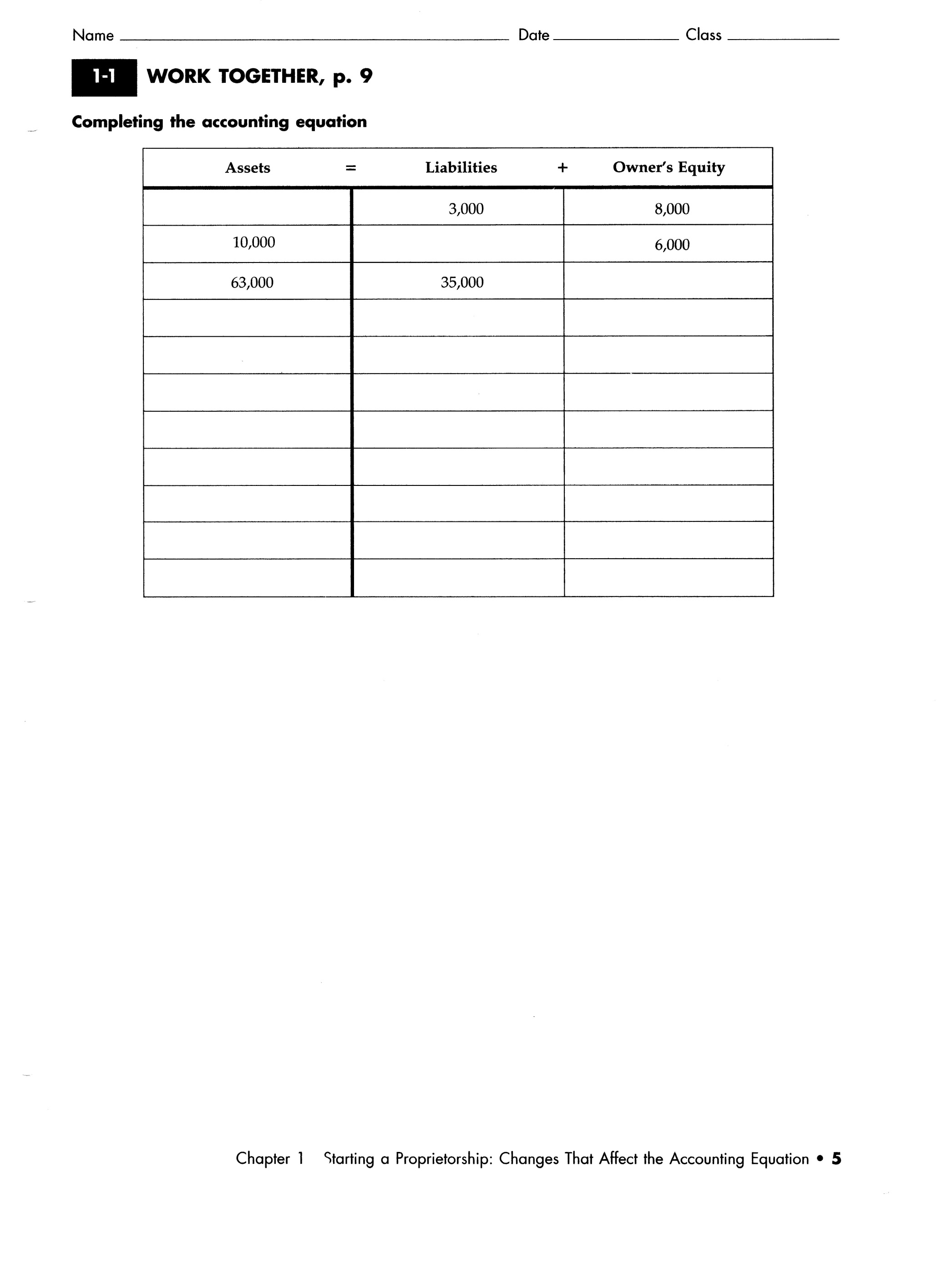 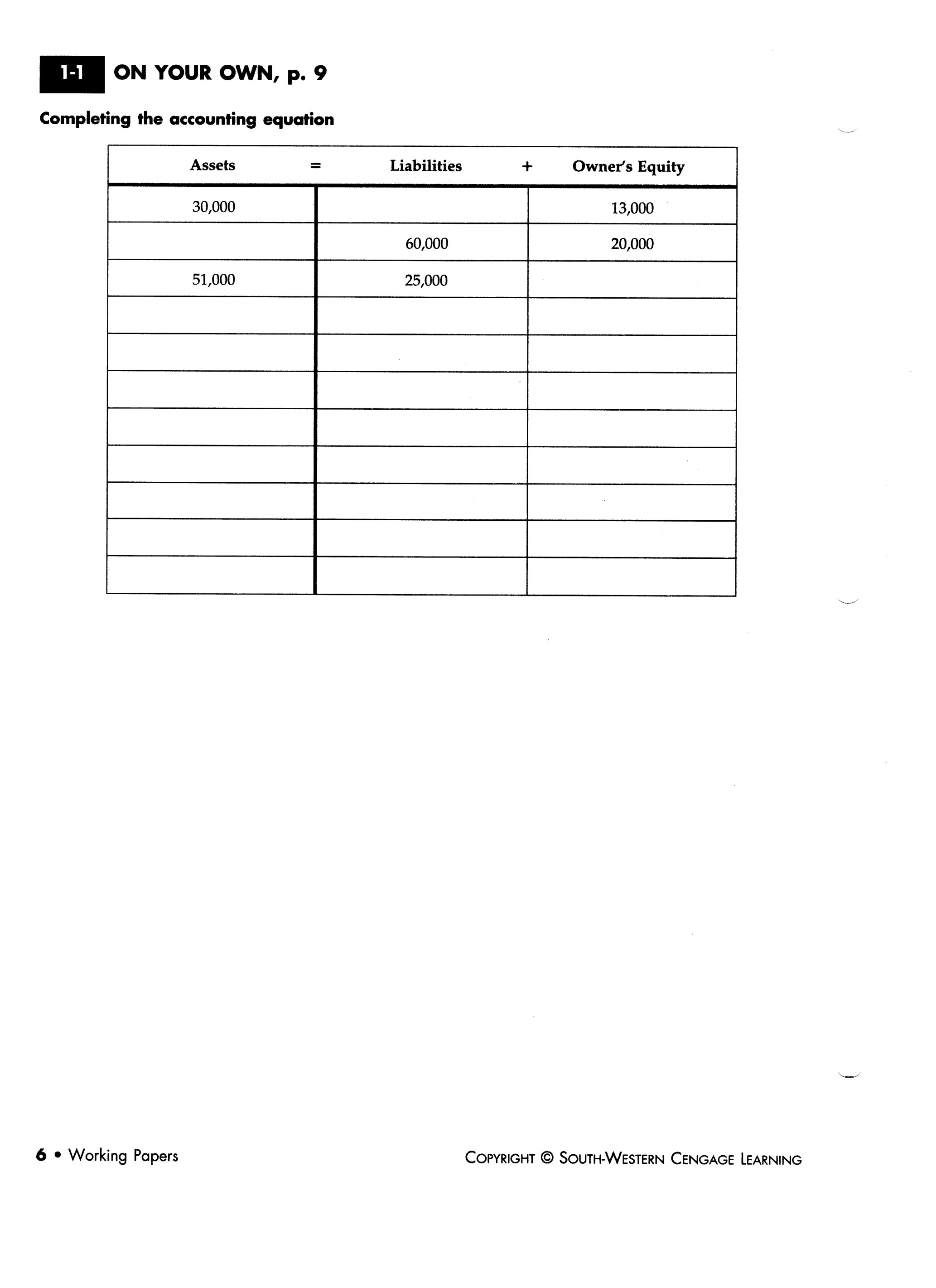 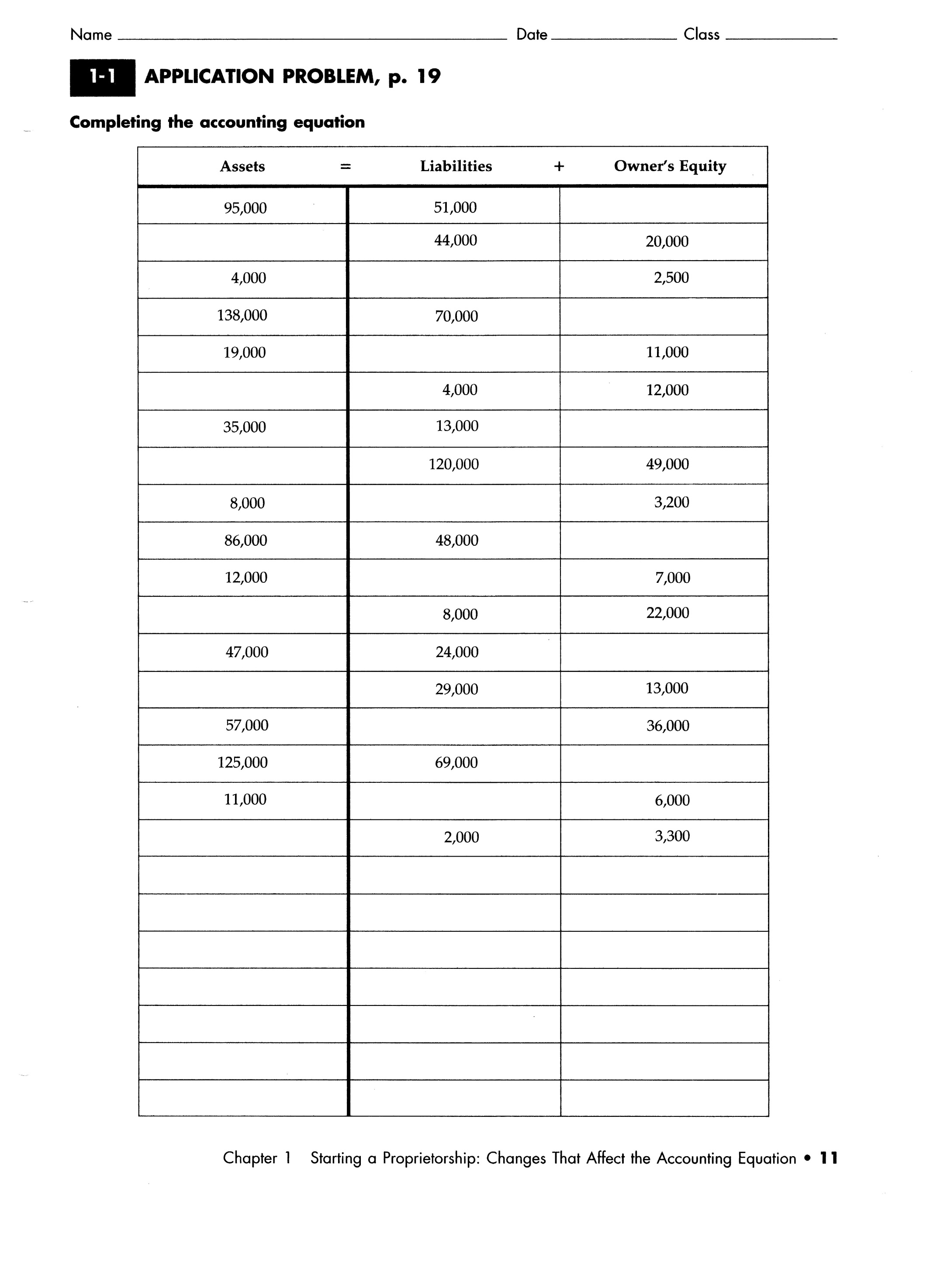 Name:                                              Class:                                              Period:                Date: Topic: 1-1 The Accounting Equation (30 points total)Name:                                              Class:                                              Period:                Date: Topic: 1-1 The Accounting Equation (30 points total)Questions/Main Ideas: Try to always think of at least two questions per class period about today’s topic.(What, how, when, why)NotesIe.  What is the accounting equation?Accounting is _____   _______________________ of ______________________.___________________ is the planning, recording, analyzing, and interpreting financial information.A __________________   _______________________ is a business that performs an activity for a __________.What are examples of service businesses? __________________________________________________________________________________________A _______________________________ is a business owned by one person.What are examples of proprietorships in our area?______________________________________________________________________________What are pros and cons of running a proprietorship?Pro: _______________________________________Con: ____________________________________________________ are anything of ______________ (tangible) that are _________________.  Assets can be used to acquire other assets or be used to help operate a business.What are some assets our school owns?____________________________________________________________________________An amount __________________ is a ______________________The owner’s financial ______________ to the _______________ of the business is _____________________   __________________.The Accounting Equation: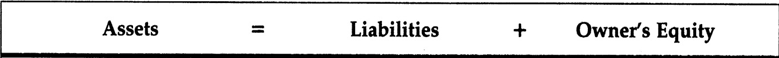 The accounting equation must be in balance.  The amounts on the left side must equal the total amounts on the right side.Please complete the accounting equation short-cut chart below.Summary: (3 bullet points summarizing the main ideas or topics presented in class today.  These should be at least four words each)Summary: (3 bullet points summarizing the main ideas or topics presented in class today.  These should be at least four words each)